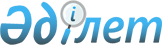 Об утверждении предельных аукционных ценПриказ Министра энергетики Республики Казахстан от 30 января 2018 года № 33. Зарегистрирован в Министерстве юстиции Республики Казахстан 7 марта 2018 года № 16536.
      Об утверждении предельных аукционных цен
      В соответствии с подпунктом 5-8) статьи 6 Закона Республики Казахстан "О поддержке использования возобновляемых источников энергии" ПРИКАЗЫВАЮ:
      Сноска. Преамбула - в редакции приказа и.о. Министра энергетики РК от 15.02.2023 № 70 (вводится в действие по истечении десяти календарных дней после дня его первого официального опубликования).


      1. Утвердить прилагаемые предельные аукционные цены.
      Сноска. Пункт 1 - в редакции приказа Министра энергетики РК от 23.04.2020 № 155 (вводится в действие по истечении десяти календарных дней после дня его первого официального опубликования).
      2. Департаменту по возобновляемым источникам энергии Министерства энергетики Республики Казахстан в установленном законодательством Республики Казахстан порядке обеспечить:
      1) государственную регистрацию настоящего приказа в Министерстве юстиции Республики Казахстан;
      2) в течение десяти календарных дней со дня государственной регистрации настоящего приказа направление его копии в бумажном и электронном виде на казахском и русском языках в Республиканское государственное предприятие на праве хозяйственного ведения "Республиканский центр правовой информации Министерства юстиции Республики Казахстан" для официального опубликования и включения в Эталонный контрольный банк нормативных правовых актов Рес публики Казахстан;
      3) в течение десяти календарных дней со дня государственной регистрации настоящего приказа направление его копии на официальное опубликование в периодические печатные издания;
      4) размещение настоящего приказа на официальном интернет-ресурсе Министерства энергетики Республики Казахстан после его официального опубликования;
      5) в течение десяти рабочих дней после государственной регистрации настоящего приказа в Министерстве юстиции Республики Казахстан представление в Департамент юридической службы Министерства энергетики Республики Казахстан сведений об исполнении мероприятий, предусмотренных подпунктами 2), 3) и 4) настоящего пункта.
      3. Контроль за исполнением настоящего приказа возложить на курирующего вице-министра энергетики Республики Казахстан.
      4. Настоящий приказ вводится в действие по истечении десяти календарных дней после дня его первого официального опубликования.
      Министр энергетики Республики Казахстан       К. Бозумбаев
      "СОГЛАСОВАН"Министр национальной экономикиРеспублики Казахстан_______________ Т. Сулейменов22 февраля 2018 года Предельные аукционные цены
      Сноска. Предельные аукционные цены - в редакции приказа и.о. Министра энергетики РК от 15.02.2023 № 70 (вводится в действие по истечении десяти календарных дней после дня его первого официального опубликования).
					© 2012. РГП на ПХВ «Институт законодательства и правовой информации Республики Казахстан» Министерства юстиции Республики Казахстан
				Утверждены приказом
Министра энергетики
Республики Казахстан
от 30 января 2018 года № 33
№ п/п
Технология возобновляемых источников энергии, используемая для получения электрической энергии
Величина тарифа, тенге/килоВатт*час(без налога на добавленную стоимость)
1
Ветровые электростанции для преобразования энергии ветра
22,68
2
Фотоэлектрические преобразователи солнечной энергии для преобразования энергии солнечного излучения
34,61
3
Гидроэлектростанции, использующие гидродинамическую энергию воды
41,23
4
Биогазовые установки
32,23